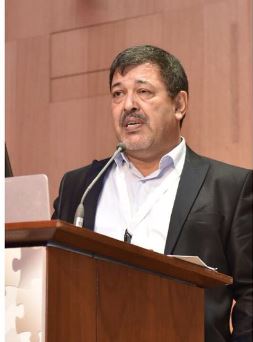 الأستاذ الدكتور منصف القابسيأستاذ علم الاجتماع، جامعة صفاقس، تونس.https://portal.arid.my/ar-LY/ApplicationUsers/GetProfile/0001-6255